От ______________                                                                                 №___О внесении изменения в методику планирования бюджетных ассигнований бюджета  муниципального образования «Город Адыгейск» на 2015 год и на плановый период 2016 и 2017 годовП р и к а з ы в а ю:Внести  в методику планирования бюджетных  ассигнований бюджета муниципального образования «Город Адыгейск» на 2015 год и на плановый период 2016 и 2017 годов, утвержденную  приказом Финансового управления от  7 июля 2014 года № 9 «Об утверждении порядка и методики планирования бюджетных  ассигнований бюджета муниципального образования «Город Адыгейск» на 2015 год и на плановый период 2016 и 2017 годов», следующие изменения:в пункте 3:а) абзац первый после слова «корректируются» дополнить словами «на прогнозируемый уровень потребительской инфляции,» ;б) абзац второй изложить в следующей редакции:«К числу таких решений относятся:повышение уровня оплаты труда отдельным категориям работников образовательных учреждений, работников культуры  учреждений культуры, в целях реализации  Указа  Президента Российской Федерации  от 7 мая 2012 года № 597 «О мероприятиях по реализации государственной социальной политики»;индексация с 1 октября 2016 года на 4,5% заработной платы работников муниципальных казенных, бюджетных и автономных учреждений, за исключением оплаты труда отдельных категорий работников бюджетной сферы, указанных в абзаце 2 настоящего пункта; 2)пункт 8 изложить в следующей редакции:«8. Объемы бюджетных ассигнований на оплату труда работников государственных казенных, бюджетных и автономных учреждений, за исключение оплаты труда отдельных категорий работников бюджетной сферы, указанных в абзаце 2 пункта 3 настоящего Порядка, рассчитываются в условиях действующего законодательства с учетом индексации  с 1 октября 2017 года  на 4,3%.»;Начальник финансового управления                                           С.Г.ПанешМУНИЦИПАЛЬНЭ ЗЭХЭЩАГЪЭУ «АДЫГЭКЪАЛ» ЗЫФИIОРЭМ  ИАДМИНИСТРАЦИЕ  ИФИНАНСОВЭ УПРАВЛЕНИЙ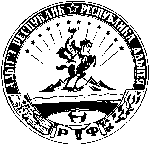 ФИНАНСОВОЕ  УПРАВЛЕНИЕ   АДМИНИСТРАЦИИ   МУНИЦИПАЛЬНОГО  ОБРАЗОВАНИЯ      «ГОРОД АДЫГЕЙСК»
  385200 Адыгэкъал  пр. В.И.Лениным  ыцiэкiэ щытыр  31тел.  9-17-84факс 9-19-91385200  г.Адыгейск пр.Ленина 31 тел. 9-17-84факс 9-19-91